1	Introducción La falta de un intercambio de datos continuo dentro de los sistemas de información sanitarios, y entre ellos, dificulta la atención y conduce a la fragmentación de los sistemas de información sanitarios. La mejora en este sentido es fundamental para poder aprovechar todo el potencial de las TIC en la evolución de estos sistemas sanitarios. La prestación de servicios sanitarios mediante aplicaciones de cibersalud de bajo coste, así como la disponibilidad de nuevos sensores innovadores y dispositivos inteligentes va a permitir a las personas pobres tener acceso a los servicios de salud. 2	PropuestaLas modificaciones de la Resolución 78 descritas en el anexo de esta contribución identifican la necesidad de un intercambio de datos continuo dentro de los sistemas de información sanitarios, y entre ellos y la función de la arquitectura de objetos digitales (DOA) al respecto, e identifica el trabajo y los estudios en curso en la Comisión de Estudio 20 del UIT-T sobre servicio inteligentes, incluido los de cibersalud. MOD	AFCP/42A31/1RESOLUCIÓN 78 ()Aplicaciones y normas de las tecnologías de la información y la comunicación para mejorar el acceso a los servicios de cibersalud(Dubái, 2012)La Asamblea Mundial de Normalización de las Telecomunicaciones (),recordandoa)	la Resolución 183 () de la Conferencia de Plenipotenciarios sobre aplicaciones de telecomunicaciones/tecnologías de la información y la comunicación (TIC) para la cibersalud;b)	la Resolución 65 () de la Conferencia Mundial de Desarrollo de las Telecomunicaciones sobre la mejora del acceso a los servicios de atención sanitaria utilizando las TICreconociendo)	la importancia que reviste salvaguardar los derechos y la privacidad de los pacientes;)	que hay en curso deliberaciones de orden jurídico y reglamentario a escala nacional acerca de la cibersalud y sus aplicaciones, y que se trata de un área que evoluciona rápidamente,considerandoa)	que la Cumbre Mundial sobre la Sociedad de la Información, que se celebró en dos fases (Ginebra, 2003 y Túnez, 2005), incluyó la cibersalud en el Plan de Acción de Ginebra como una de las aplicaciones importantes de las TIC señalando la necesidad de "promover la colaboración entre gobiernos, planificadores, profesionales de la salud y otras entidades, con la participación de organizaciones internacionales, para crear sistemas de información y de atención de salud fiables, oportunos, de gran calidad y asequibles y para promover la capacitación, la enseñanza y la investigación continuas en medicina mediante la utilización de las TIC, respetando y protegiendo siempre el derecho de los ciudadanos a la privacidad [...]. Alentar la adopción de las TIC para mejorar y extender los sistemas de atención sanitaria y de información sobre la salud a las zonas distantes y desatendidas, así como a las poblaciones vulnerables, teniendo en cuenta las funciones que desempeñan las mujeres como proveedoras de atención de salud en sus familias y comunidades";b)	que la Organización Mundial de la Salud (OMS) aprobó en mayo de 2005 la Resolución WHA58.28 sobre cibersalud, y subrayó que "… la cibersalud consiste en el apoyo que la utilización eficaz y segura de las tecnologías de la información y las comunicaciones ofrece a la salud y a los ámbitos relacionados con ella, con inclusión de los servicios de atención de salud, la vigilancia y la documentación sanitarias, así como la educación, los conocimientos y las investigaciones en materia de salud";c)	que la OMS y la UIT desempeñan un papel esencial en el fortalecimiento de la coordinación entre los interesados en todos los temas técnicos de la normalización de aplicaciones de cibersalud y utilizaciones de protocolos de cibersalud;d)	la necesidad acuciante de proporcionar una atención de salud segura, puntual, eficiente y efectiva a los enfermos mediante la utilización de las TIC en la cibersalud;e)	que existen numerosas aplicaciones de cibersalud y de TIC, pero aún dista mucho para su plena optimización e integración;f)	la importancia de mantener un ímpetu que permita aprovechar las posibles ventajas de las telecomunicaciones/TIC en el sector de la atención sanitaria, mediante los marcos reglamentarios, jurídicos y políticos de los sectores de telecomunicaciones y de salud adecuados y seguros,observandoa)	los trabajos y estudios en curso en la Comisión de Estudio 2 del Sector de Desarrollo de las Telecomunicaciones de la UIT (UIT-D) en el marco de la Cuestión 14-3/2 sobre la información y las telecomunicaciones/TIC para la cibersanidad;b)	los trabajos y estudios en curso en la Comisión de Estudio 16 del Sector de Normalización de las Telecomunicaciones de la UIT en el marco de la Cuestión 28/16 sobre un marco de multimedios para aplicaciones de cibersalud;c)	que en la decimotercera sesión de la Colaboración en materia de Normas Mundiales (GSC-13) se consideró que las normas TIC para la atención sanitaria eran de suma importancia;d)	que las normas TIC relativas a la atención de salud deben adaptarse en función de las necesidades a las condiciones de cada Estado Miembro, lo que exigirá un fortalecimiento de la creación de capacidad y un aumento del apoyo;e)	los trabajos en curso en el UIT-D para reducir la brecha digital en materia de cibersaludresuelve encargar al Director de la Oficina de Normalización de las Telecomunicaciones, en colaboración con el Director de la Oficina de Desarrollo de las Telecomunicaciones y el Director de la Oficina de Radiocomunicaciones1	que dé prioridad al estudio de la ampliación de las iniciativas de telecomunicaciones/TIC en el ámbito de la cibersalud y a la coordinación de sus actividades de normalización relacionadas;2	que prosiga las actividades de la UIT sobre aplicaciones de telecomunicaciones/TIC para la cibersalud con el fin de contribuir a los esfuerzos más amplios de ámbito mundial en materia de cibersalud;3	que colabore con la OMS, instituciones académicas y otras organizaciones competentes en actividades relacionadas con la cibersalud	que organice seminarios y talleres sobre cibersalud para los países en desarrollo1 y evalúe las necesidades de esos países, que son los que más necesitan aplicaciones de cibersalud,encarga a la Comisión de Estudio 16 en colaboración con las Comisiones de Estudio competentes, especialmente las Comisiones de Estudio 11 y 17 del UIT-T1	que identifique y dé ejemplos de prácticas idóneas de cibersalud en el campo de las telecomunicaciones/TIC para su divulgación a los Estados Miembros y Miembros de Sector de la UIT;2	que coordine actividades y estudios relativos a la cibersalud entre las Comisiones de Estudio, los Grupos Temáticos y otros grupos competentes del UIT-T, el Sector de Radiocomunicaciones de la UIT (UIT-R) y el UIT-D, a fin de fomentar en particular la sensibilización sobre las normas de telecomunicaciones/TIC que conciernen a la cibersalud;3	que estudie protocolos de comunicación relativos a la cibersalud, especialmente entre redes heterogéneas, ;4	que, ajustándose al actual mandato de las Comisiones de Estudio del UIT-T, dé prioridad al estudio de normas de seguridad (por ejemplo, para comunicaciones, servicios, aspectos relacionados con redes y distintos servicios de bases de datos, tratamiento de registros, identificación, integridad y autentificación) relativos a la cibersalud habida cuenta del reconociendo  ,invita a los Estados Miembrosa estudiar, si procede, la elaboración y la mejora de marcos, que pueden ser leyes, reglamentos, normas, códigos de conducta y directrices para fomentar el desarrollo de servicios, productos y terminales de telecomunicaciones/TIC para cibersalud y aplicaciones de cibersalud, en el marco de la Resolución 130 (Rev. Guadalajara, 2010) de la Conferencia de Plenipotenciarios,alienta a los Estados Miembros, Miembros de Sector e instituciones académicasa participar activamente en los estudios del UIT-T sobre cibersalud presentando contribuciones y por otros medios apropiados.______________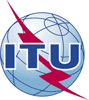 Asamblea Mundial de Normalización de las Telecomunicaciones (AMNT-16)Hammamet, 25 de octubre - 3 de noviembre de 2016Asamblea Mundial de Normalización de las Telecomunicaciones (AMNT-16)Hammamet, 25 de octubre - 3 de noviembre de 2016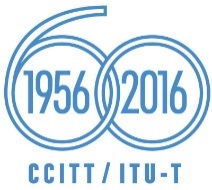 SESIÓN PLENARIASESIÓN PLENARIAAddéndum 31 al
Documento 42-SAddéndum 31 al
Documento 42-S10 de octubre de 201610 de octubre de 2016Original: inglésOriginal: inglésAdministraciones de la Unión Africana de TelecomunicacionesAdministraciones de la Unión Africana de TelecomunicacionesAdministraciones de la Unión Africana de TelecomunicacionesAdministraciones de la Unión Africana de TelecomunicacionesPROPUESTA DE MODIFICACIONES DE LA RESOLUCIÓN 78 – Aplicaciones y normas de las tecnologías de la 
información y la comunicación para mejorar el 
acceso a los servicios de cibersaludPROPUESTA DE MODIFICACIONES DE LA RESOLUCIÓN 78 – Aplicaciones y normas de las tecnologías de la 
información y la comunicación para mejorar el 
acceso a los servicios de cibersaludPROPUESTA DE MODIFICACIONES DE LA RESOLUCIÓN 78 – Aplicaciones y normas de las tecnologías de la 
información y la comunicación para mejorar el 
acceso a los servicios de cibersaludPROPUESTA DE MODIFICACIONES DE LA RESOLUCIÓN 78 – Aplicaciones y normas de las tecnologías de la 
información y la comunicación para mejorar el 
acceso a los servicios de cibersaludResumen: